Julius Caesar Literary TermsAsideAnachronismIronyDramatic IronySituational IronyVerbal IronyConflictInternal ConflictExternal ConflictBlank verseProseTragedy PunSoliloquyIambic PentameterIambic Meter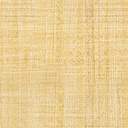 